Whidbey Island Conservation District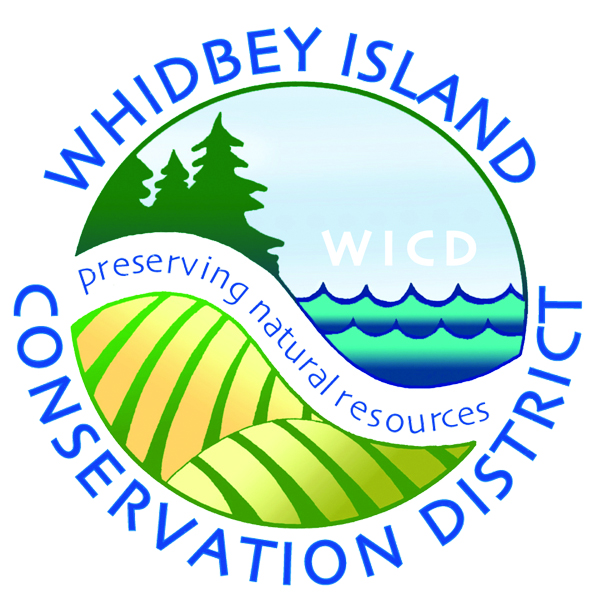 PO Box 490Coupeville, WA 98239(360) 678-4708COMPLETE ALL INFORMATION. INCOMPLETE APPLICATIONS MAY DELAY OR DISQUALIFY YOU.COMPLETE ALL INFORMATION. INCOMPLETE APPLICATIONS MAY DELAY OR DISQUALIFY YOU.COMPLETE ALL INFORMATION. INCOMPLETE APPLICATIONS MAY DELAY OR DISQUALIFY YOU.COMPLETE ALL INFORMATION. INCOMPLETE APPLICATIONS MAY DELAY OR DISQUALIFY YOU.COMPLETE ALL INFORMATION. INCOMPLETE APPLICATIONS MAY DELAY OR DISQUALIFY YOU.COMPLETE ALL INFORMATION. INCOMPLETE APPLICATIONS MAY DELAY OR DISQUALIFY YOU.COMPLETE ALL INFORMATION. INCOMPLETE APPLICATIONS MAY DELAY OR DISQUALIFY YOU.COMPLETE ALL INFORMATION. INCOMPLETE APPLICATIONS MAY DELAY OR DISQUALIFY YOU.COMPLETE ALL INFORMATION. INCOMPLETE APPLICATIONS MAY DELAY OR DISQUALIFY YOU.COMPLETE ALL INFORMATION. INCOMPLETE APPLICATIONS MAY DELAY OR DISQUALIFY YOU.COMPLETE ALL INFORMATION. INCOMPLETE APPLICATIONS MAY DELAY OR DISQUALIFY YOU.COMPLETE ALL INFORMATION. INCOMPLETE APPLICATIONS MAY DELAY OR DISQUALIFY YOU.COMPLETE ALL INFORMATION. INCOMPLETE APPLICATIONS MAY DELAY OR DISQUALIFY YOU.COMPLETE ALL INFORMATION. INCOMPLETE APPLICATIONS MAY DELAY OR DISQUALIFY YOU.COMPLETE ALL INFORMATION. INCOMPLETE APPLICATIONS MAY DELAY OR DISQUALIFY YOU.COMPLETE ALL INFORMATION. INCOMPLETE APPLICATIONS MAY DELAY OR DISQUALIFY YOU.COMPLETE ALL INFORMATION. INCOMPLETE APPLICATIONS MAY DELAY OR DISQUALIFY YOU.COMPLETE ALL INFORMATION. INCOMPLETE APPLICATIONS MAY DELAY OR DISQUALIFY YOU.COMPLETE ALL INFORMATION. INCOMPLETE APPLICATIONS MAY DELAY OR DISQUALIFY YOU.COMPLETE ALL INFORMATION. INCOMPLETE APPLICATIONS MAY DELAY OR DISQUALIFY YOU.COMPLETE ALL INFORMATION. INCOMPLETE APPLICATIONS MAY DELAY OR DISQUALIFY YOU.COMPLETE ALL INFORMATION. INCOMPLETE APPLICATIONS MAY DELAY OR DISQUALIFY YOU.COMPLETE ALL INFORMATION. INCOMPLETE APPLICATIONS MAY DELAY OR DISQUALIFY YOU.COMPLETE ALL INFORMATION. INCOMPLETE APPLICATIONS MAY DELAY OR DISQUALIFY YOU.COMPLETE ALL INFORMATION. INCOMPLETE APPLICATIONS MAY DELAY OR DISQUALIFY YOU.COMPLETE ALL INFORMATION. INCOMPLETE APPLICATIONS MAY DELAY OR DISQUALIFY YOU.COMPLETE ALL INFORMATION. INCOMPLETE APPLICATIONS MAY DELAY OR DISQUALIFY YOU.COMPLETE ALL INFORMATION. INCOMPLETE APPLICATIONS MAY DELAY OR DISQUALIFY YOU.COMPLETE ALL INFORMATION. INCOMPLETE APPLICATIONS MAY DELAY OR DISQUALIFY YOU.COMPLETE ALL INFORMATION. INCOMPLETE APPLICATIONS MAY DELAY OR DISQUALIFY YOU.COMPLETE ALL INFORMATION. INCOMPLETE APPLICATIONS MAY DELAY OR DISQUALIFY YOU.COMPLETE ALL INFORMATION. INCOMPLETE APPLICATIONS MAY DELAY OR DISQUALIFY YOU.COMPLETE ALL INFORMATION. INCOMPLETE APPLICATIONS MAY DELAY OR DISQUALIFY YOU.COMPLETE ALL INFORMATION. INCOMPLETE APPLICATIONS MAY DELAY OR DISQUALIFY YOU.COMPLETE ALL INFORMATION. INCOMPLETE APPLICATIONS MAY DELAY OR DISQUALIFY YOU.COMPLETE ALL INFORMATION. INCOMPLETE APPLICATIONS MAY DELAY OR DISQUALIFY YOU.COMPLETE ALL INFORMATION. INCOMPLETE APPLICATIONS MAY DELAY OR DISQUALIFY YOU.COMPLETE ALL INFORMATION. INCOMPLETE APPLICATIONS MAY DELAY OR DISQUALIFY YOU.COMPLETE ALL INFORMATION. INCOMPLETE APPLICATIONS MAY DELAY OR DISQUALIFY YOU.COMPLETE ALL INFORMATION. INCOMPLETE APPLICATIONS MAY DELAY OR DISQUALIFY YOU.COMPLETE ALL INFORMATION. INCOMPLETE APPLICATIONS MAY DELAY OR DISQUALIFY YOU.COMPLETE ALL INFORMATION. INCOMPLETE APPLICATIONS MAY DELAY OR DISQUALIFY YOU.COMPLETE ALL INFORMATION. INCOMPLETE APPLICATIONS MAY DELAY OR DISQUALIFY YOU.COMPLETE ALL INFORMATION. INCOMPLETE APPLICATIONS MAY DELAY OR DISQUALIFY YOU.Full Name: Full Name: Full Name: Full Name: Full Name: Date:Date:Date:Date:Date:LastLastLastLastLastLastLastLastLastLastLastLastLastLastLastFirstFirstFirstFirstFirstFirstFirstFirstFirstM.I.M.I.M.I.M.I.M.I.M.I.M.I.M.I.M.I.M.I.Address:Address:Address:Street Address                                                                                                                                        Apartment/Unit #Street Address                                                                                                                                        Apartment/Unit #Street Address                                                                                                                                        Apartment/Unit #Street Address                                                                                                                                        Apartment/Unit #Street Address                                                                                                                                        Apartment/Unit #Street Address                                                                                                                                        Apartment/Unit #Street Address                                                                                                                                        Apartment/Unit #Street Address                                                                                                                                        Apartment/Unit #Street Address                                                                                                                                        Apartment/Unit #Street Address                                                                                                                                        Apartment/Unit #Street Address                                                                                                                                        Apartment/Unit #Street Address                                                                                                                                        Apartment/Unit #Street Address                                                                                                                                        Apartment/Unit #Street Address                                                                                                                                        Apartment/Unit #Street Address                                                                                                                                        Apartment/Unit #Street Address                                                                                                                                        Apartment/Unit #Street Address                                                                                                                                        Apartment/Unit #Street Address                                                                                                                                        Apartment/Unit #Street Address                                                                                                                                        Apartment/Unit #Street Address                                                                                                                                        Apartment/Unit #Street Address                                                                                                                                        Apartment/Unit #Street Address                                                                                                                                        Apartment/Unit #Street Address                                                                                                                                        Apartment/Unit #Street Address                                                                                                                                        Apartment/Unit #Street Address                                                                                                                                        Apartment/Unit #Street Address                                                                                                                                        Apartment/Unit #Street Address                                                                                                                                        Apartment/Unit #Street Address                                                                                                                                        Apartment/Unit #Street Address                                                                                                                                        Apartment/Unit #Street Address                                                                                                                                        Apartment/Unit #Street Address                                                                                                                                        Apartment/Unit #Street Address                                                                                                                                        Apartment/Unit #Street Address                                                                                                                                        Apartment/Unit #Street Address                                                                                                                                        Apartment/Unit #Street Address                                                                                                                                        Apartment/Unit #Street Address                                                                                                                                        Apartment/Unit #Street Address                                                                                                                                        Apartment/Unit #Street Address                                                                                                                                        Apartment/Unit #Street Address                                                                                                                                        Apartment/Unit #Street Address                                                                                                                                        Apartment/Unit #Street Address                                                                                                                                        Apartment/Unit #City                                                                                        		State  		Zip CodeCity                                                                                        		State  		Zip CodeCity                                                                                        		State  		Zip CodeCity                                                                                        		State  		Zip CodeCity                                                                                        		State  		Zip CodeCity                                                                                        		State  		Zip CodeCity                                                                                        		State  		Zip CodeCity                                                                                        		State  		Zip CodeCity                                                                                        		State  		Zip CodeCity                                                                                        		State  		Zip CodeCity                                                                                        		State  		Zip CodeCity                                                                                        		State  		Zip CodeCity                                                                                        		State  		Zip CodeCity                                                                                        		State  		Zip CodeCity                                                                                        		State  		Zip CodeCity                                                                                        		State  		Zip CodeCity                                                                                        		State  		Zip CodeCity                                                                                        		State  		Zip CodeCity                                                                                        		State  		Zip CodeCity                                                                                        		State  		Zip CodeCity                                                                                        		State  		Zip CodeCity                                                                                        		State  		Zip CodeCity                                                                                        		State  		Zip CodeCity                                                                                        		State  		Zip CodeCity                                                                                        		State  		Zip CodeCity                                                                                        		State  		Zip CodeCity                                                                                        		State  		Zip CodeCity                                                                                        		State  		Zip CodeCity                                                                                        		State  		Zip CodeCity                                                                                        		State  		Zip CodeCity                                                                                        		State  		Zip CodeCity                                                                                        		State  		Zip CodeCity                                                                                        		State  		Zip CodeCity                                                                                        		State  		Zip CodeCity                                                                                        		State  		Zip CodeCity                                                                                        		State  		Zip CodeCity                                                                                        		State  		Zip CodeCity                                                                                        		State  		Zip CodeCity                                                                                        		State  		Zip CodeCity                                                                                        		State  		Zip CodeCity                                                                                        		State  		Zip CodePhone: Cell Phone: Cell Phone: Cell Phone: Cell Phone: Cell Phone: Cell Phone: Cell Phone: E-Mail Address: E-Mail Address: E-Mail Address: E-Mail Address: E-Mail Address: E-Mail Address: E-Mail Address: E-Mail Address: E-Mail Address: E-Mail Address:Date Available:Date Available:Date Available:Date Available:Date Available:Date Available:Position applying for:Position applying for:Position applying for:Position applying for:Position applying for:Position applying for:Are you 18 years or older?Are you 18 years or older?Are you 18 years or older?Are you 18 years or older?Are you 18 years or older?Are you 18 years or older?Are you 18 years or older?Are you 18 years or older?Are you 18 years or older?Are you 18 years or older?Are you 18 years or older?Are you 18 years or older?Are you 18 years or older?Are you 18 years or older?Are you 18 years or older?Are you 18 years or older?Yes        NoYes        NoYes        NoYes        NoYes        NoYes        NoDo you possess a valid driver’s license?Do you possess a valid driver’s license?Do you possess a valid driver’s license?Do you possess a valid driver’s license?Do you possess a valid driver’s license?Do you possess a valid driver’s license?Do you possess a valid driver’s license?Do you possess a valid driver’s license?Do you possess a valid driver’s license?Do you possess a valid driver’s license?Do you possess a valid driver’s license?Do you possess a valid driver’s license?Do you possess a valid driver’s license?Do you possess a valid driver’s license?Do you possess a valid driver’s license?Do you possess a valid driver’s license?Do you possess a valid driver’s license?Do you possess a valid driver’s license?Do you possess a valid driver’s license?Do you possess a valid driver’s license?Yes        NoHave you ever worked for WICD?Have you ever worked for WICD?Have you ever worked for WICD?Have you ever worked for WICD?Have you ever worked for WICD?Have you ever worked for WICD?Have you ever worked for WICD?Have you ever worked for WICD?Have you ever worked for WICD?Have you ever worked for WICD?Have you ever worked for WICD?Have you ever worked for WICD?Have you ever worked for WICD?Have you ever worked for WICD?Have you ever worked for WICD?Have you ever worked for WICD?Yes        NoYes        NoYes        NoYes        NoYes        NoYes        NoIf yes, when?I have read the job description and can perform the duties without an accommodation.I have read the job description and can perform the duties without an accommodation.I have read the job description and can perform the duties without an accommodation.I have read the job description and can perform the duties without an accommodation.I have read the job description and can perform the duties without an accommodation.I have read the job description and can perform the duties without an accommodation.I have read the job description and can perform the duties without an accommodation.I have read the job description and can perform the duties without an accommodation.I have read the job description and can perform the duties without an accommodation.I have read the job description and can perform the duties without an accommodation.I have read the job description and can perform the duties without an accommodation.I have read the job description and can perform the duties without an accommodation.I have read the job description and can perform the duties without an accommodation.I have read the job description and can perform the duties without an accommodation.I have read the job description and can perform the duties without an accommodation.I have read the job description and can perform the duties without an accommodation.Yes        NoYes        NoYes        NoYes        NoYes        NoYes        NoIf no, explain:Have you been convicted of a felony in the last 7 years?Have you been convicted of a felony in the last 7 years?Have you been convicted of a felony in the last 7 years?Have you been convicted of a felony in the last 7 years?Have you been convicted of a felony in the last 7 years?Have you been convicted of a felony in the last 7 years?Have you been convicted of a felony in the last 7 years?Have you been convicted of a felony in the last 7 years?Have you been convicted of a felony in the last 7 years?Have you been convicted of a felony in the last 7 years?Have you been convicted of a felony in the last 7 years?Have you been convicted of a felony in the last 7 years?Have you been convicted of a felony in the last 7 years?Have you been convicted of a felony in the last 7 years?Have you been convicted of a felony in the last 7 years?Have you been convicted of a felony in the last 7 years?Yes        NoYes        NoYes        NoYes        NoYes        NoYes        NoIf yes, explain:Have you served in the Armed Forces?Have you served in the Armed Forces?Have you served in the Armed Forces?Have you served in the Armed Forces?Have you served in the Armed Forces?Have you served in the Armed Forces?Have you served in the Armed Forces?Have you served in the Armed Forces?Have you served in the Armed Forces?Have you served in the Armed Forces?Have you served in the Armed Forces?Have you served in the Armed Forces?Have you served in the Armed Forces?Have you served in the Armed Forces?Have you served in the Armed Forces?Have you served in the Armed Forces?Yes        NoYes        NoYes        NoYes        NoYes        NoYes        NoIf yes, when?Do you have skills or experience gained through hobbies, volunteer work, etc. relevant to the position?Do you have skills or experience gained through hobbies, volunteer work, etc. relevant to the position?Do you have skills or experience gained through hobbies, volunteer work, etc. relevant to the position?Do you have skills or experience gained through hobbies, volunteer work, etc. relevant to the position?Do you have skills or experience gained through hobbies, volunteer work, etc. relevant to the position?Do you have skills or experience gained through hobbies, volunteer work, etc. relevant to the position?Do you have skills or experience gained through hobbies, volunteer work, etc. relevant to the position?Do you have skills or experience gained through hobbies, volunteer work, etc. relevant to the position?Do you have skills or experience gained through hobbies, volunteer work, etc. relevant to the position?Do you have skills or experience gained through hobbies, volunteer work, etc. relevant to the position?Do you have skills or experience gained through hobbies, volunteer work, etc. relevant to the position?Do you have skills or experience gained through hobbies, volunteer work, etc. relevant to the position?Do you have skills or experience gained through hobbies, volunteer work, etc. relevant to the position?Do you have skills or experience gained through hobbies, volunteer work, etc. relevant to the position?Do you have skills or experience gained through hobbies, volunteer work, etc. relevant to the position?Do you have skills or experience gained through hobbies, volunteer work, etc. relevant to the position?Yes        NoYes        NoYes        NoYes        NoYes        NoYes        NoIf yes, explain:Have you graduated from High School or passed the GED?Have you graduated from High School or passed the GED?Have you graduated from High School or passed the GED?Have you graduated from High School or passed the GED?Have you graduated from High School or passed the GED?Have you graduated from High School or passed the GED?Have you graduated from High School or passed the GED?Have you graduated from High School or passed the GED?Have you graduated from High School or passed the GED?Have you graduated from High School or passed the GED?Have you graduated from High School or passed the GED?Have you graduated from High School or passed the GED?Have you graduated from High School or passed the GED?Have you graduated from High School or passed the GED?Have you graduated from High School or passed the GED?Have you graduated from High School or passed the GED?Yes        NoYes        NoYes        NoYes        NoYes        NoYes        NoIf no, explain:We’d like to know how you heard about this position.We’d like to know how you heard about this position.We’d like to know how you heard about this position.We’d like to know how you heard about this position.We’d like to know how you heard about this position.We’d like to know how you heard about this position.We’d like to know how you heard about this position.We’d like to know how you heard about this position.We’d like to know how you heard about this position.We’d like to know how you heard about this position.We’d like to know how you heard about this position.We’d like to know how you heard about this position.We’d like to know how you heard about this position.We’d like to know how you heard about this position.We’d like to know how you heard about this position.We’d like to know how you heard about this position.How or where?:How or where?:How or where?:How or where?:How or where?:How or where?:How or where?:How or where?:How or where?:How or where?:How or where?:How or where?:How or where?:How or where?:How or where?:How or where?:How or where?:How or where?:How or where?:How or where?:How or where?:How or where?:How or where?:How or where?:How or where?:How or where?:How or where?:EDUCATIONEDUCATIONEDUCATIONEDUCATIONEDUCATIONEDUCATIONEDUCATIONEDUCATIONEDUCATIONEDUCATIONEDUCATIONEDUCATIONEDUCATIONEDUCATIONEDUCATIONEDUCATIONEDUCATIONEDUCATIONEDUCATIONEDUCATIONEDUCATIONEDUCATIONEDUCATIONEDUCATIONEDUCATIONEDUCATIONEDUCATIONEDUCATIONEDUCATIONEDUCATIONEDUCATIONEDUCATIONEDUCATIONEDUCATIONEDUCATIONEDUCATIONEDUCATIONEDUCATIONEDUCATIONEDUCATIONEDUCATIONEDUCATIONEDUCATIONEDUCATIONCollege:College:College:College:College:College:College:College:College:College:College:College:College:College:College:College:College:College:College:College:College:        City & State:        City & State:        City & State:        City & State:        City & State:        City & State:        City & State:        City & State:        City & State:        City & State:        City & State:        City & State:        City & State:        City & State:        City & State:        City & State:        City & State:        City & State:        City & State:        City & State:        City & State:        City & State:        City & State:From:From:From:From:From:From:From:From:From:From:From:To:To:To:To:To:To:To:To:To:To:Did you graduate?Yes        NoDid you graduate?Yes        NoDid you graduate?Yes        NoDid you graduate?Yes        NoDid you graduate?Yes        NoDid you graduate?Yes        NoDid you graduate?Yes        NoDid you graduate?Yes        NoDid you graduate?Yes        NoDid you graduate?Yes        NoDid you graduate?Yes        No  Degree:   Degree:   Degree:   Degree:   Degree:   Degree:   Degree:   Degree:   Degree:   Degree:   Degree:   Degree: Other:Other:Other:Other:Other:Other:Other:Other:Other:Other:Other:Other:Other:Other:Other:Other:Other:Other:Other:Other:Other:        City & State:        City & State:        City & State:        City & State:        City & State:        City & State:        City & State:        City & State:        City & State:        City & State:        City & State:        City & State:        City & State:        City & State:        City & State:        City & State:        City & State:        City & State:        City & State:        City & State:        City & State:        City & State:        City & State:From:     From:     From:     From:     From:     From:     From:     From:     From:     From:     From:     To:To:To:To:To:To:To:To:To:To:Did you graduate?Yes        NoDid you graduate?Yes        NoDid you graduate?Yes        NoDid you graduate?Yes        NoDid you graduate?Yes        NoDid you graduate?Yes        NoDid you graduate?Yes        NoDid you graduate?Yes        NoDid you graduate?Yes        NoDid you graduate?Yes        NoDid you graduate?Yes        No  Degree:  Degree:  Degree:  Degree:  Degree:  Degree:  Degree:  Degree:  Degree:  Degree:  Degree:  Degree:Relevant Professional Certificates and/or Licenses:Relevant Professional Certificates and/or Licenses:Relevant Professional Certificates and/or Licenses:Relevant Professional Certificates and/or Licenses:Relevant Professional Certificates and/or Licenses:Relevant Professional Certificates and/or Licenses:Relevant Professional Certificates and/or Licenses:Relevant Professional Certificates and/or Licenses:Relevant Professional Certificates and/or Licenses:Relevant Professional Certificates and/or Licenses:Relevant Professional Certificates and/or Licenses:Relevant Professional Certificates and/or Licenses:Relevant Professional Certificates and/or Licenses:Relevant Professional Certificates and/or Licenses:Relevant Professional Certificates and/or Licenses:Relevant Professional Certificates and/or Licenses:Relevant Professional Certificates and/or Licenses:Relevant Professional Certificates and/or Licenses:Relevant Professional Certificates and/or Licenses:Relevant Professional Certificates and/or Licenses:Relevant Professional Certificates and/or Licenses:Relevant Professional Certificates and/or Licenses:Relevant Professional Certificates and/or Licenses:Relevant Professional Certificates and/or Licenses:Relevant Professional Certificates and/or Licenses:Relevant Professional Certificates and/or Licenses:Relevant Professional Certificates and/or Licenses:Relevant Professional Certificates and/or Licenses:Relevant Professional Certificates and/or Licenses:Relevant Professional Certificates and/or Licenses:Relevant Professional Certificates and/or Licenses:Relevant Professional Certificates and/or Licenses:Relevant Professional Certificates and/or Licenses:Relevant Professional Certificates and/or Licenses:Relevant Professional Certificates and/or Licenses:Relevant Professional Certificates and/or Licenses:Relevant Professional Certificates and/or Licenses:Relevant Professional Certificates and/or Licenses:Relevant Professional Certificates and/or Licenses:Relevant Professional Certificates and/or Licenses:Relevant Professional Certificates and/or Licenses:Relevant Professional Certificates and/or Licenses:Relevant Professional Certificates and/or Licenses:Relevant Professional Certificates and/or Licenses:PREVIOUS EMPLOYMENTPREVIOUS EMPLOYMENTPREVIOUS EMPLOYMENTPREVIOUS EMPLOYMENTPREVIOUS EMPLOYMENTPREVIOUS EMPLOYMENTPREVIOUS EMPLOYMENTPREVIOUS EMPLOYMENTPREVIOUS EMPLOYMENTPREVIOUS EMPLOYMENTPREVIOUS EMPLOYMENTPREVIOUS EMPLOYMENTPREVIOUS EMPLOYMENTPREVIOUS EMPLOYMENTPREVIOUS EMPLOYMENTPREVIOUS EMPLOYMENTPREVIOUS EMPLOYMENTPREVIOUS EMPLOYMENTPREVIOUS EMPLOYMENTPREVIOUS EMPLOYMENTPREVIOUS EMPLOYMENTPREVIOUS EMPLOYMENTPREVIOUS EMPLOYMENTPREVIOUS EMPLOYMENTPREVIOUS EMPLOYMENTPREVIOUS EMPLOYMENTPREVIOUS EMPLOYMENTPREVIOUS EMPLOYMENTPREVIOUS EMPLOYMENTPREVIOUS EMPLOYMENTPREVIOUS EMPLOYMENTPREVIOUS EMPLOYMENTPREVIOUS EMPLOYMENTPREVIOUS EMPLOYMENTPREVIOUS EMPLOYMENTPREVIOUS EMPLOYMENTPREVIOUS EMPLOYMENTPREVIOUS EMPLOYMENTPREVIOUS EMPLOYMENTPREVIOUS EMPLOYMENTPREVIOUS EMPLOYMENTPREVIOUS EMPLOYMENTPREVIOUS EMPLOYMENTPREVIOUS EMPLOYMENTResumes may be attached but will not be accepted as a substitute for completing this section and are not used in the initial screening process. Beginning with your present or most recent employment, list all your work experience for at least the last ten years, including periods of self-employment, volunteer activities, & U.S. military service. Attach separate sheets if necessary.Resumes may be attached but will not be accepted as a substitute for completing this section and are not used in the initial screening process. Beginning with your present or most recent employment, list all your work experience for at least the last ten years, including periods of self-employment, volunteer activities, & U.S. military service. Attach separate sheets if necessary.Resumes may be attached but will not be accepted as a substitute for completing this section and are not used in the initial screening process. Beginning with your present or most recent employment, list all your work experience for at least the last ten years, including periods of self-employment, volunteer activities, & U.S. military service. Attach separate sheets if necessary.Resumes may be attached but will not be accepted as a substitute for completing this section and are not used in the initial screening process. Beginning with your present or most recent employment, list all your work experience for at least the last ten years, including periods of self-employment, volunteer activities, & U.S. military service. Attach separate sheets if necessary.Resumes may be attached but will not be accepted as a substitute for completing this section and are not used in the initial screening process. Beginning with your present or most recent employment, list all your work experience for at least the last ten years, including periods of self-employment, volunteer activities, & U.S. military service. Attach separate sheets if necessary.Resumes may be attached but will not be accepted as a substitute for completing this section and are not used in the initial screening process. Beginning with your present or most recent employment, list all your work experience for at least the last ten years, including periods of self-employment, volunteer activities, & U.S. military service. Attach separate sheets if necessary.Resumes may be attached but will not be accepted as a substitute for completing this section and are not used in the initial screening process. Beginning with your present or most recent employment, list all your work experience for at least the last ten years, including periods of self-employment, volunteer activities, & U.S. military service. Attach separate sheets if necessary.Resumes may be attached but will not be accepted as a substitute for completing this section and are not used in the initial screening process. Beginning with your present or most recent employment, list all your work experience for at least the last ten years, including periods of self-employment, volunteer activities, & U.S. military service. Attach separate sheets if necessary.Resumes may be attached but will not be accepted as a substitute for completing this section and are not used in the initial screening process. Beginning with your present or most recent employment, list all your work experience for at least the last ten years, including periods of self-employment, volunteer activities, & U.S. military service. Attach separate sheets if necessary.Resumes may be attached but will not be accepted as a substitute for completing this section and are not used in the initial screening process. Beginning with your present or most recent employment, list all your work experience for at least the last ten years, including periods of self-employment, volunteer activities, & U.S. military service. Attach separate sheets if necessary.Resumes may be attached but will not be accepted as a substitute for completing this section and are not used in the initial screening process. Beginning with your present or most recent employment, list all your work experience for at least the last ten years, including periods of self-employment, volunteer activities, & U.S. military service. Attach separate sheets if necessary.Resumes may be attached but will not be accepted as a substitute for completing this section and are not used in the initial screening process. Beginning with your present or most recent employment, list all your work experience for at least the last ten years, including periods of self-employment, volunteer activities, & U.S. military service. Attach separate sheets if necessary.Resumes may be attached but will not be accepted as a substitute for completing this section and are not used in the initial screening process. Beginning with your present or most recent employment, list all your work experience for at least the last ten years, including periods of self-employment, volunteer activities, & U.S. military service. Attach separate sheets if necessary.Resumes may be attached but will not be accepted as a substitute for completing this section and are not used in the initial screening process. Beginning with your present or most recent employment, list all your work experience for at least the last ten years, including periods of self-employment, volunteer activities, & U.S. military service. Attach separate sheets if necessary.Resumes may be attached but will not be accepted as a substitute for completing this section and are not used in the initial screening process. Beginning with your present or most recent employment, list all your work experience for at least the last ten years, including periods of self-employment, volunteer activities, & U.S. military service. Attach separate sheets if necessary.Resumes may be attached but will not be accepted as a substitute for completing this section and are not used in the initial screening process. Beginning with your present or most recent employment, list all your work experience for at least the last ten years, including periods of self-employment, volunteer activities, & U.S. military service. Attach separate sheets if necessary.Resumes may be attached but will not be accepted as a substitute for completing this section and are not used in the initial screening process. Beginning with your present or most recent employment, list all your work experience for at least the last ten years, including periods of self-employment, volunteer activities, & U.S. military service. Attach separate sheets if necessary.Resumes may be attached but will not be accepted as a substitute for completing this section and are not used in the initial screening process. Beginning with your present or most recent employment, list all your work experience for at least the last ten years, including periods of self-employment, volunteer activities, & U.S. military service. Attach separate sheets if necessary.Resumes may be attached but will not be accepted as a substitute for completing this section and are not used in the initial screening process. Beginning with your present or most recent employment, list all your work experience for at least the last ten years, including periods of self-employment, volunteer activities, & U.S. military service. Attach separate sheets if necessary.Resumes may be attached but will not be accepted as a substitute for completing this section and are not used in the initial screening process. Beginning with your present or most recent employment, list all your work experience for at least the last ten years, including periods of self-employment, volunteer activities, & U.S. military service. Attach separate sheets if necessary.Resumes may be attached but will not be accepted as a substitute for completing this section and are not used in the initial screening process. Beginning with your present or most recent employment, list all your work experience for at least the last ten years, including periods of self-employment, volunteer activities, & U.S. military service. Attach separate sheets if necessary.Resumes may be attached but will not be accepted as a substitute for completing this section and are not used in the initial screening process. Beginning with your present or most recent employment, list all your work experience for at least the last ten years, including periods of self-employment, volunteer activities, & U.S. military service. Attach separate sheets if necessary.Resumes may be attached but will not be accepted as a substitute for completing this section and are not used in the initial screening process. Beginning with your present or most recent employment, list all your work experience for at least the last ten years, including periods of self-employment, volunteer activities, & U.S. military service. Attach separate sheets if necessary.Resumes may be attached but will not be accepted as a substitute for completing this section and are not used in the initial screening process. Beginning with your present or most recent employment, list all your work experience for at least the last ten years, including periods of self-employment, volunteer activities, & U.S. military service. Attach separate sheets if necessary.Resumes may be attached but will not be accepted as a substitute for completing this section and are not used in the initial screening process. Beginning with your present or most recent employment, list all your work experience for at least the last ten years, including periods of self-employment, volunteer activities, & U.S. military service. Attach separate sheets if necessary.Resumes may be attached but will not be accepted as a substitute for completing this section and are not used in the initial screening process. Beginning with your present or most recent employment, list all your work experience for at least the last ten years, including periods of self-employment, volunteer activities, & U.S. military service. Attach separate sheets if necessary.Resumes may be attached but will not be accepted as a substitute for completing this section and are not used in the initial screening process. Beginning with your present or most recent employment, list all your work experience for at least the last ten years, including periods of self-employment, volunteer activities, & U.S. military service. Attach separate sheets if necessary.Resumes may be attached but will not be accepted as a substitute for completing this section and are not used in the initial screening process. Beginning with your present or most recent employment, list all your work experience for at least the last ten years, including periods of self-employment, volunteer activities, & U.S. military service. Attach separate sheets if necessary.Resumes may be attached but will not be accepted as a substitute for completing this section and are not used in the initial screening process. Beginning with your present or most recent employment, list all your work experience for at least the last ten years, including periods of self-employment, volunteer activities, & U.S. military service. Attach separate sheets if necessary.Resumes may be attached but will not be accepted as a substitute for completing this section and are not used in the initial screening process. Beginning with your present or most recent employment, list all your work experience for at least the last ten years, including periods of self-employment, volunteer activities, & U.S. military service. Attach separate sheets if necessary.Resumes may be attached but will not be accepted as a substitute for completing this section and are not used in the initial screening process. Beginning with your present or most recent employment, list all your work experience for at least the last ten years, including periods of self-employment, volunteer activities, & U.S. military service. Attach separate sheets if necessary.Resumes may be attached but will not be accepted as a substitute for completing this section and are not used in the initial screening process. Beginning with your present or most recent employment, list all your work experience for at least the last ten years, including periods of self-employment, volunteer activities, & U.S. military service. Attach separate sheets if necessary.Resumes may be attached but will not be accepted as a substitute for completing this section and are not used in the initial screening process. Beginning with your present or most recent employment, list all your work experience for at least the last ten years, including periods of self-employment, volunteer activities, & U.S. military service. Attach separate sheets if necessary.Resumes may be attached but will not be accepted as a substitute for completing this section and are not used in the initial screening process. Beginning with your present or most recent employment, list all your work experience for at least the last ten years, including periods of self-employment, volunteer activities, & U.S. military service. Attach separate sheets if necessary.Resumes may be attached but will not be accepted as a substitute for completing this section and are not used in the initial screening process. Beginning with your present or most recent employment, list all your work experience for at least the last ten years, including periods of self-employment, volunteer activities, & U.S. military service. Attach separate sheets if necessary.Resumes may be attached but will not be accepted as a substitute for completing this section and are not used in the initial screening process. Beginning with your present or most recent employment, list all your work experience for at least the last ten years, including periods of self-employment, volunteer activities, & U.S. military service. Attach separate sheets if necessary.Resumes may be attached but will not be accepted as a substitute for completing this section and are not used in the initial screening process. Beginning with your present or most recent employment, list all your work experience for at least the last ten years, including periods of self-employment, volunteer activities, & U.S. military service. Attach separate sheets if necessary.Resumes may be attached but will not be accepted as a substitute for completing this section and are not used in the initial screening process. Beginning with your present or most recent employment, list all your work experience for at least the last ten years, including periods of self-employment, volunteer activities, & U.S. military service. Attach separate sheets if necessary.Resumes may be attached but will not be accepted as a substitute for completing this section and are not used in the initial screening process. Beginning with your present or most recent employment, list all your work experience for at least the last ten years, including periods of self-employment, volunteer activities, & U.S. military service. Attach separate sheets if necessary.Resumes may be attached but will not be accepted as a substitute for completing this section and are not used in the initial screening process. Beginning with your present or most recent employment, list all your work experience for at least the last ten years, including periods of self-employment, volunteer activities, & U.S. military service. Attach separate sheets if necessary.Resumes may be attached but will not be accepted as a substitute for completing this section and are not used in the initial screening process. Beginning with your present or most recent employment, list all your work experience for at least the last ten years, including periods of self-employment, volunteer activities, & U.S. military service. Attach separate sheets if necessary.Resumes may be attached but will not be accepted as a substitute for completing this section and are not used in the initial screening process. Beginning with your present or most recent employment, list all your work experience for at least the last ten years, including periods of self-employment, volunteer activities, & U.S. military service. Attach separate sheets if necessary.Resumes may be attached but will not be accepted as a substitute for completing this section and are not used in the initial screening process. Beginning with your present or most recent employment, list all your work experience for at least the last ten years, including periods of self-employment, volunteer activities, & U.S. military service. Attach separate sheets if necessary.Resumes may be attached but will not be accepted as a substitute for completing this section and are not used in the initial screening process. Beginning with your present or most recent employment, list all your work experience for at least the last ten years, including periods of self-employment, volunteer activities, & U.S. military service. Attach separate sheets if necessary.Company:Company:Phone:  Phone:  Phone:  Phone:  Phone:  Phone:  (     )(     )(     )(     )(     )(     )(     )Address:Address:Supervisor:Supervisor:Supervisor:Supervisor:Supervisor:Supervisor:Job Title:Job Title: Starting Salary: Starting Salary: Starting Salary: Starting Salary: Starting Salary: Starting Salary: Ending Salary: Ending Salary: Ending Salary: Ending Salary: Ending Salary: Ending Salary: Ending Salary: Ending Salary:Summary of Responsibilities:Summary of Responsibilities:Summary of Responsibilities:Summary of Responsibilities:Summary of Responsibilities:Summary of Responsibilities:Summary of Responsibilities:From:To:To:To:Reason for leaving:Reason for leaving:Reason for leaving:Reason for leaving:Reason for leaving:Reason for leaving:Reason for leaving:May we contact your previous supervisor for a reference?May we contact your previous supervisor for a reference?May we contact your previous supervisor for a reference?May we contact your previous supervisor for a reference?May we contact your previous supervisor for a reference?May we contact your previous supervisor for a reference?May we contact your previous supervisor for a reference?May we contact your previous supervisor for a reference?May we contact your previous supervisor for a reference?May we contact your previous supervisor for a reference?May we contact your previous supervisor for a reference?May we contact your previous supervisor for a reference?May we contact your previous supervisor for a reference?May we contact your previous supervisor for a reference?May we contact your previous supervisor for a reference?May we contact your previous supervisor for a reference?May we contact your previous supervisor for a reference?May we contact your previous supervisor for a reference?May we contact your previous supervisor for a reference?May we contact your previous supervisor for a reference?May we contact your previous supervisor for a reference?May we contact your previous supervisor for a reference?May we contact your previous supervisor for a reference?May we contact your previous supervisor for a reference?May we contact your previous supervisor for a reference?May we contact your previous supervisor for a reference?May we contact your previous supervisor for a reference?May we contact your previous supervisor for a reference?May we contact your previous supervisor for a reference?May we contact your previous supervisor for a reference?May we contact your previous supervisor for a reference?May we contact your previous supervisor for a reference?Yes        NoYes        NoYes        NoYes        NoYes        NoYes        NoYes        NoYes        NoYes        NoYes        NoYes        NoYes        NoCompany:Company:Phone:  Phone:  Phone:  Phone:  Phone:  Phone:  (     )(     )(     )(     )(     )(     )(     )Address:Address:Supervisor:Supervisor:Supervisor:Supervisor:Supervisor:Supervisor:Job Title:Job Title:Starting Salary:Starting Salary:Starting Salary:Starting Salary:Starting Salary:Starting Salary:Ending Salary:Ending Salary:Ending Salary:Ending Salary:Ending Salary:Ending Salary:Ending Salary:Summary of Responsibilities:Summary of Responsibilities:Summary of Responsibilities:Summary of Responsibilities:Summary of Responsibilities:Summary of Responsibilities:Summary of Responsibilities:Summary of Responsibilities:From:To:To:To:Reason for leaving:Reason for leaving:Reason for leaving:Reason for leaving:Reason for leaving:Reason for leaving:Reason for leaving:Reason for leaving:Reason for leaving:May we contact your previous supervisor for a reference?May we contact your previous supervisor for a reference?May we contact your previous supervisor for a reference?May we contact your previous supervisor for a reference?May we contact your previous supervisor for a reference?May we contact your previous supervisor for a reference?May we contact your previous supervisor for a reference?May we contact your previous supervisor for a reference?May we contact your previous supervisor for a reference?May we contact your previous supervisor for a reference?May we contact your previous supervisor for a reference?May we contact your previous supervisor for a reference?May we contact your previous supervisor for a reference?May we contact your previous supervisor for a reference?May we contact your previous supervisor for a reference?May we contact your previous supervisor for a reference?May we contact your previous supervisor for a reference?May we contact your previous supervisor for a reference?May we contact your previous supervisor for a reference?May we contact your previous supervisor for a reference?May we contact your previous supervisor for a reference?May we contact your previous supervisor for a reference?May we contact your previous supervisor for a reference?May we contact your previous supervisor for a reference?May we contact your previous supervisor for a reference?May we contact your previous supervisor for a reference?May we contact your previous supervisor for a reference?May we contact your previous supervisor for a reference?May we contact your previous supervisor for a reference?May we contact your previous supervisor for a reference?May we contact your previous supervisor for a reference?May we contact your previous supervisor for a reference?Yes        NoYes        NoYes        NoYes        NoYes        NoYes        NoYes        NoYes        NoYes        NoYes        NoYes        NoYes        NoCompany:Company:Phone:  Phone:  Phone:  Phone:  Phone:  Phone:  (     )(     )(     )(     )(     )(     )(     )Address:Address:Supervisor:Supervisor:Supervisor:Supervisor:Supervisor:Supervisor:Job Title:Job Title: Starting Salary: Starting Salary: Starting Salary: Starting Salary: Starting Salary: Starting Salary:Ending Salary:Ending Salary:Ending Salary:Ending Salary:Ending Salary:Ending Salary:Ending Salary:Ending Salary:Summary of Responsibilities:Summary of Responsibilities:Summary of Responsibilities:Summary of Responsibilities:Summary of Responsibilities:Summary of Responsibilities:Summary of Responsibilities:Summary of Responsibilities:From:To:To:To:Reason for leaving:Reason for leaving:Reason for leaving:Reason for leaving:Reason for leaving:Reason for leaving:Reason for leaving:Reason for leaving:Reason for leaving:May we contact your previous supervisor for a reference?May we contact your previous supervisor for a reference?May we contact your previous supervisor for a reference?May we contact your previous supervisor for a reference?May we contact your previous supervisor for a reference?May we contact your previous supervisor for a reference?May we contact your previous supervisor for a reference?May we contact your previous supervisor for a reference?May we contact your previous supervisor for a reference?May we contact your previous supervisor for a reference?May we contact your previous supervisor for a reference?May we contact your previous supervisor for a reference?May we contact your previous supervisor for a reference?May we contact your previous supervisor for a reference?May we contact your previous supervisor for a reference?May we contact your previous supervisor for a reference?May we contact your previous supervisor for a reference?May we contact your previous supervisor for a reference?May we contact your previous supervisor for a reference?May we contact your previous supervisor for a reference?May we contact your previous supervisor for a reference?May we contact your previous supervisor for a reference?May we contact your previous supervisor for a reference?May we contact your previous supervisor for a reference?May we contact your previous supervisor for a reference?May we contact your previous supervisor for a reference?May we contact your previous supervisor for a reference?May we contact your previous supervisor for a reference?May we contact your previous supervisor for a reference?May we contact your previous supervisor for a reference?May we contact your previous supervisor for a reference?May we contact your previous supervisor for a reference?Yes        NoYes        NoYes        NoYes        NoYes        NoYes        NoYes        NoYes        NoYes        NoYes        NoYes        NoYes        No REFERENCES REFERENCES REFERENCES REFERENCES REFERENCES REFERENCES REFERENCES REFERENCES REFERENCES REFERENCES REFERENCES REFERENCES REFERENCES REFERENCES REFERENCES REFERENCES REFERENCES REFERENCES REFERENCES REFERENCES REFERENCES REFERENCES REFERENCES REFERENCES REFERENCES REFERENCES REFERENCES REFERENCES REFERENCES REFERENCES REFERENCES REFERENCES REFERENCES REFERENCES REFERENCES REFERENCES REFERENCES REFERENCES REFERENCES REFERENCES REFERENCES REFERENCES REFERENCES REFERENCES Full Name: Full Name: Full Name: Full Name: Full Name: Full Name: Full Name: Full Name: Full Name:Phone No:Phone No:Phone No:Phone No:Phone No:Phone No: Type of reference: Type of reference: Type of reference: Type of reference: Type of reference: Type of reference: Type of reference: Type of reference: Type of reference:  Professional   Professional   Professional   Professional   Professional   Professional   Professional   Professional   Professional   Professional   Professional   Personal   Personal   Personal   Personal   Personal   Personal   Personal   Personal   Personal   Email:  Email:  Email:  Email:  Email:  Email:  Email:  Email:  Email:  Email:  Email:  Email:  Email:  Email:  Email:Full Name:Full Name:Full Name:Full Name:Full Name:Full Name:Full Name:Full Name:Full Name:Phone No.:Phone No.:Phone No.:Phone No.:Phone No.:Phone No.:Type of reference:Type of reference:Type of reference:Type of reference:Type of reference:Type of reference:Type of reference:Type of reference:Type of reference:  Professional   Professional   Professional   Professional   Professional   Professional   Professional   Professional   Professional   Professional   Personal   Personal   Personal   Personal   Personal   Personal   Personal   Personal   Personal   Personal Email:Email:Email:Email:Email:Email:Email:Email:Email:Email:Email:Email:Email:Email:Email: Full Name: Full Name: Full Name: Full Name: Full Name: Full Name: Full Name: Full Name: Full Name:Phone No:Phone No:Phone No:Phone No:Phone No:Phone No: Type of reference: Type of reference: Type of reference: Type of reference: Type of reference: Type of reference: Type of reference: Type of reference: Type of reference:  Professional   Professional   Professional   Professional   Professional   Professional   Professional   Professional   Professional   Personal      Personal      Personal      Personal      Personal      Personal      Personal      Personal      Personal      Personal      Personal    Email:Email:Email:Email:Email:Email:Email:Email:Email:Email:Email:Email:Email:Email:Email:DISCLAIMER, RELEASE OF INFORMATION, AND SIGNATUREDISCLAIMER, RELEASE OF INFORMATION, AND SIGNATUREDISCLAIMER, RELEASE OF INFORMATION, AND SIGNATUREDISCLAIMER, RELEASE OF INFORMATION, AND SIGNATUREDISCLAIMER, RELEASE OF INFORMATION, AND SIGNATUREDISCLAIMER, RELEASE OF INFORMATION, AND SIGNATUREDISCLAIMER, RELEASE OF INFORMATION, AND SIGNATUREDISCLAIMER, RELEASE OF INFORMATION, AND SIGNATUREDISCLAIMER, RELEASE OF INFORMATION, AND SIGNATUREDISCLAIMER, RELEASE OF INFORMATION, AND SIGNATUREDISCLAIMER, RELEASE OF INFORMATION, AND SIGNATUREDISCLAIMER, RELEASE OF INFORMATION, AND SIGNATUREDISCLAIMER, RELEASE OF INFORMATION, AND SIGNATUREDISCLAIMER, RELEASE OF INFORMATION, AND SIGNATUREDISCLAIMER, RELEASE OF INFORMATION, AND SIGNATUREDISCLAIMER, RELEASE OF INFORMATION, AND SIGNATUREDISCLAIMER, RELEASE OF INFORMATION, AND SIGNATUREDISCLAIMER, RELEASE OF INFORMATION, AND SIGNATUREDISCLAIMER, RELEASE OF INFORMATION, AND SIGNATUREDISCLAIMER, RELEASE OF INFORMATION, AND SIGNATUREDISCLAIMER, RELEASE OF INFORMATION, AND SIGNATUREDISCLAIMER, RELEASE OF INFORMATION, AND SIGNATUREDISCLAIMER, RELEASE OF INFORMATION, AND SIGNATUREDISCLAIMER, RELEASE OF INFORMATION, AND SIGNATUREDISCLAIMER, RELEASE OF INFORMATION, AND SIGNATUREDISCLAIMER, RELEASE OF INFORMATION, AND SIGNATUREDISCLAIMER, RELEASE OF INFORMATION, AND SIGNATUREDISCLAIMER, RELEASE OF INFORMATION, AND SIGNATUREDISCLAIMER, RELEASE OF INFORMATION, AND SIGNATUREDISCLAIMER, RELEASE OF INFORMATION, AND SIGNATUREDISCLAIMER, RELEASE OF INFORMATION, AND SIGNATUREDISCLAIMER, RELEASE OF INFORMATION, AND SIGNATUREDISCLAIMER, RELEASE OF INFORMATION, AND SIGNATUREDISCLAIMER, RELEASE OF INFORMATION, AND SIGNATUREDISCLAIMER, RELEASE OF INFORMATION, AND SIGNATUREDISCLAIMER, RELEASE OF INFORMATION, AND SIGNATUREDISCLAIMER, RELEASE OF INFORMATION, AND SIGNATUREDISCLAIMER, RELEASE OF INFORMATION, AND SIGNATUREDISCLAIMER, RELEASE OF INFORMATION, AND SIGNATUREDISCLAIMER, RELEASE OF INFORMATION, AND SIGNATUREDISCLAIMER, RELEASE OF INFORMATION, AND SIGNATUREDISCLAIMER, RELEASE OF INFORMATION, AND SIGNATUREDISCLAIMER, RELEASE OF INFORMATION, AND SIGNATUREDISCLAIMER, RELEASE OF INFORMATION, AND SIGNATURETo the best of my knowledge, the information herein is true and complete. I authorize the Whidbey Island Conservation District to contact all of my former or present employers for the purposes of verification and reference. This may include information of a confidential or privileged nature, to include but is not limited to reviewing my personnel file, contacting any references, and/or contacting anyone else who might be familiar with my past job performance. I understand that at time of hire I will be required to provide documentation showing authorization to work in the United States. I am also aware that if I am hired by the District, my employment is at-will. The employment relationship may be terminated at any time as either I or the Board of Supervisors may deem appropriate.To the best of my knowledge, the information herein is true and complete. I authorize the Whidbey Island Conservation District to contact all of my former or present employers for the purposes of verification and reference. This may include information of a confidential or privileged nature, to include but is not limited to reviewing my personnel file, contacting any references, and/or contacting anyone else who might be familiar with my past job performance. I understand that at time of hire I will be required to provide documentation showing authorization to work in the United States. I am also aware that if I am hired by the District, my employment is at-will. The employment relationship may be terminated at any time as either I or the Board of Supervisors may deem appropriate.To the best of my knowledge, the information herein is true and complete. I authorize the Whidbey Island Conservation District to contact all of my former or present employers for the purposes of verification and reference. This may include information of a confidential or privileged nature, to include but is not limited to reviewing my personnel file, contacting any references, and/or contacting anyone else who might be familiar with my past job performance. I understand that at time of hire I will be required to provide documentation showing authorization to work in the United States. I am also aware that if I am hired by the District, my employment is at-will. The employment relationship may be terminated at any time as either I or the Board of Supervisors may deem appropriate.To the best of my knowledge, the information herein is true and complete. I authorize the Whidbey Island Conservation District to contact all of my former or present employers for the purposes of verification and reference. This may include information of a confidential or privileged nature, to include but is not limited to reviewing my personnel file, contacting any references, and/or contacting anyone else who might be familiar with my past job performance. I understand that at time of hire I will be required to provide documentation showing authorization to work in the United States. I am also aware that if I am hired by the District, my employment is at-will. The employment relationship may be terminated at any time as either I or the Board of Supervisors may deem appropriate.To the best of my knowledge, the information herein is true and complete. I authorize the Whidbey Island Conservation District to contact all of my former or present employers for the purposes of verification and reference. This may include information of a confidential or privileged nature, to include but is not limited to reviewing my personnel file, contacting any references, and/or contacting anyone else who might be familiar with my past job performance. I understand that at time of hire I will be required to provide documentation showing authorization to work in the United States. I am also aware that if I am hired by the District, my employment is at-will. The employment relationship may be terminated at any time as either I or the Board of Supervisors may deem appropriate.To the best of my knowledge, the information herein is true and complete. I authorize the Whidbey Island Conservation District to contact all of my former or present employers for the purposes of verification and reference. This may include information of a confidential or privileged nature, to include but is not limited to reviewing my personnel file, contacting any references, and/or contacting anyone else who might be familiar with my past job performance. I understand that at time of hire I will be required to provide documentation showing authorization to work in the United States. I am also aware that if I am hired by the District, my employment is at-will. The employment relationship may be terminated at any time as either I or the Board of Supervisors may deem appropriate.To the best of my knowledge, the information herein is true and complete. I authorize the Whidbey Island Conservation District to contact all of my former or present employers for the purposes of verification and reference. This may include information of a confidential or privileged nature, to include but is not limited to reviewing my personnel file, contacting any references, and/or contacting anyone else who might be familiar with my past job performance. I understand that at time of hire I will be required to provide documentation showing authorization to work in the United States. I am also aware that if I am hired by the District, my employment is at-will. The employment relationship may be terminated at any time as either I or the Board of Supervisors may deem appropriate.To the best of my knowledge, the information herein is true and complete. I authorize the Whidbey Island Conservation District to contact all of my former or present employers for the purposes of verification and reference. This may include information of a confidential or privileged nature, to include but is not limited to reviewing my personnel file, contacting any references, and/or contacting anyone else who might be familiar with my past job performance. I understand that at time of hire I will be required to provide documentation showing authorization to work in the United States. I am also aware that if I am hired by the District, my employment is at-will. The employment relationship may be terminated at any time as either I or the Board of Supervisors may deem appropriate.To the best of my knowledge, the information herein is true and complete. I authorize the Whidbey Island Conservation District to contact all of my former or present employers for the purposes of verification and reference. This may include information of a confidential or privileged nature, to include but is not limited to reviewing my personnel file, contacting any references, and/or contacting anyone else who might be familiar with my past job performance. I understand that at time of hire I will be required to provide documentation showing authorization to work in the United States. I am also aware that if I am hired by the District, my employment is at-will. The employment relationship may be terminated at any time as either I or the Board of Supervisors may deem appropriate.To the best of my knowledge, the information herein is true and complete. I authorize the Whidbey Island Conservation District to contact all of my former or present employers for the purposes of verification and reference. This may include information of a confidential or privileged nature, to include but is not limited to reviewing my personnel file, contacting any references, and/or contacting anyone else who might be familiar with my past job performance. I understand that at time of hire I will be required to provide documentation showing authorization to work in the United States. I am also aware that if I am hired by the District, my employment is at-will. The employment relationship may be terminated at any time as either I or the Board of Supervisors may deem appropriate.To the best of my knowledge, the information herein is true and complete. I authorize the Whidbey Island Conservation District to contact all of my former or present employers for the purposes of verification and reference. This may include information of a confidential or privileged nature, to include but is not limited to reviewing my personnel file, contacting any references, and/or contacting anyone else who might be familiar with my past job performance. I understand that at time of hire I will be required to provide documentation showing authorization to work in the United States. I am also aware that if I am hired by the District, my employment is at-will. The employment relationship may be terminated at any time as either I or the Board of Supervisors may deem appropriate.To the best of my knowledge, the information herein is true and complete. I authorize the Whidbey Island Conservation District to contact all of my former or present employers for the purposes of verification and reference. This may include information of a confidential or privileged nature, to include but is not limited to reviewing my personnel file, contacting any references, and/or contacting anyone else who might be familiar with my past job performance. I understand that at time of hire I will be required to provide documentation showing authorization to work in the United States. I am also aware that if I am hired by the District, my employment is at-will. The employment relationship may be terminated at any time as either I or the Board of Supervisors may deem appropriate.To the best of my knowledge, the information herein is true and complete. I authorize the Whidbey Island Conservation District to contact all of my former or present employers for the purposes of verification and reference. This may include information of a confidential or privileged nature, to include but is not limited to reviewing my personnel file, contacting any references, and/or contacting anyone else who might be familiar with my past job performance. I understand that at time of hire I will be required to provide documentation showing authorization to work in the United States. I am also aware that if I am hired by the District, my employment is at-will. The employment relationship may be terminated at any time as either I or the Board of Supervisors may deem appropriate.To the best of my knowledge, the information herein is true and complete. I authorize the Whidbey Island Conservation District to contact all of my former or present employers for the purposes of verification and reference. This may include information of a confidential or privileged nature, to include but is not limited to reviewing my personnel file, contacting any references, and/or contacting anyone else who might be familiar with my past job performance. I understand that at time of hire I will be required to provide documentation showing authorization to work in the United States. I am also aware that if I am hired by the District, my employment is at-will. The employment relationship may be terminated at any time as either I or the Board of Supervisors may deem appropriate.To the best of my knowledge, the information herein is true and complete. I authorize the Whidbey Island Conservation District to contact all of my former or present employers for the purposes of verification and reference. This may include information of a confidential or privileged nature, to include but is not limited to reviewing my personnel file, contacting any references, and/or contacting anyone else who might be familiar with my past job performance. I understand that at time of hire I will be required to provide documentation showing authorization to work in the United States. I am also aware that if I am hired by the District, my employment is at-will. The employment relationship may be terminated at any time as either I or the Board of Supervisors may deem appropriate.To the best of my knowledge, the information herein is true and complete. I authorize the Whidbey Island Conservation District to contact all of my former or present employers for the purposes of verification and reference. This may include information of a confidential or privileged nature, to include but is not limited to reviewing my personnel file, contacting any references, and/or contacting anyone else who might be familiar with my past job performance. I understand that at time of hire I will be required to provide documentation showing authorization to work in the United States. I am also aware that if I am hired by the District, my employment is at-will. The employment relationship may be terminated at any time as either I or the Board of Supervisors may deem appropriate.To the best of my knowledge, the information herein is true and complete. I authorize the Whidbey Island Conservation District to contact all of my former or present employers for the purposes of verification and reference. This may include information of a confidential or privileged nature, to include but is not limited to reviewing my personnel file, contacting any references, and/or contacting anyone else who might be familiar with my past job performance. I understand that at time of hire I will be required to provide documentation showing authorization to work in the United States. I am also aware that if I am hired by the District, my employment is at-will. The employment relationship may be terminated at any time as either I or the Board of Supervisors may deem appropriate.To the best of my knowledge, the information herein is true and complete. I authorize the Whidbey Island Conservation District to contact all of my former or present employers for the purposes of verification and reference. This may include information of a confidential or privileged nature, to include but is not limited to reviewing my personnel file, contacting any references, and/or contacting anyone else who might be familiar with my past job performance. I understand that at time of hire I will be required to provide documentation showing authorization to work in the United States. I am also aware that if I am hired by the District, my employment is at-will. The employment relationship may be terminated at any time as either I or the Board of Supervisors may deem appropriate.To the best of my knowledge, the information herein is true and complete. I authorize the Whidbey Island Conservation District to contact all of my former or present employers for the purposes of verification and reference. This may include information of a confidential or privileged nature, to include but is not limited to reviewing my personnel file, contacting any references, and/or contacting anyone else who might be familiar with my past job performance. I understand that at time of hire I will be required to provide documentation showing authorization to work in the United States. I am also aware that if I am hired by the District, my employment is at-will. The employment relationship may be terminated at any time as either I or the Board of Supervisors may deem appropriate.To the best of my knowledge, the information herein is true and complete. I authorize the Whidbey Island Conservation District to contact all of my former or present employers for the purposes of verification and reference. This may include information of a confidential or privileged nature, to include but is not limited to reviewing my personnel file, contacting any references, and/or contacting anyone else who might be familiar with my past job performance. I understand that at time of hire I will be required to provide documentation showing authorization to work in the United States. I am also aware that if I am hired by the District, my employment is at-will. The employment relationship may be terminated at any time as either I or the Board of Supervisors may deem appropriate.To the best of my knowledge, the information herein is true and complete. I authorize the Whidbey Island Conservation District to contact all of my former or present employers for the purposes of verification and reference. This may include information of a confidential or privileged nature, to include but is not limited to reviewing my personnel file, contacting any references, and/or contacting anyone else who might be familiar with my past job performance. I understand that at time of hire I will be required to provide documentation showing authorization to work in the United States. I am also aware that if I am hired by the District, my employment is at-will. The employment relationship may be terminated at any time as either I or the Board of Supervisors may deem appropriate.To the best of my knowledge, the information herein is true and complete. I authorize the Whidbey Island Conservation District to contact all of my former or present employers for the purposes of verification and reference. This may include information of a confidential or privileged nature, to include but is not limited to reviewing my personnel file, contacting any references, and/or contacting anyone else who might be familiar with my past job performance. I understand that at time of hire I will be required to provide documentation showing authorization to work in the United States. I am also aware that if I am hired by the District, my employment is at-will. The employment relationship may be terminated at any time as either I or the Board of Supervisors may deem appropriate.To the best of my knowledge, the information herein is true and complete. I authorize the Whidbey Island Conservation District to contact all of my former or present employers for the purposes of verification and reference. This may include information of a confidential or privileged nature, to include but is not limited to reviewing my personnel file, contacting any references, and/or contacting anyone else who might be familiar with my past job performance. I understand that at time of hire I will be required to provide documentation showing authorization to work in the United States. I am also aware that if I am hired by the District, my employment is at-will. The employment relationship may be terminated at any time as either I or the Board of Supervisors may deem appropriate.To the best of my knowledge, the information herein is true and complete. I authorize the Whidbey Island Conservation District to contact all of my former or present employers for the purposes of verification and reference. This may include information of a confidential or privileged nature, to include but is not limited to reviewing my personnel file, contacting any references, and/or contacting anyone else who might be familiar with my past job performance. I understand that at time of hire I will be required to provide documentation showing authorization to work in the United States. I am also aware that if I am hired by the District, my employment is at-will. The employment relationship may be terminated at any time as either I or the Board of Supervisors may deem appropriate.To the best of my knowledge, the information herein is true and complete. I authorize the Whidbey Island Conservation District to contact all of my former or present employers for the purposes of verification and reference. This may include information of a confidential or privileged nature, to include but is not limited to reviewing my personnel file, contacting any references, and/or contacting anyone else who might be familiar with my past job performance. I understand that at time of hire I will be required to provide documentation showing authorization to work in the United States. I am also aware that if I am hired by the District, my employment is at-will. The employment relationship may be terminated at any time as either I or the Board of Supervisors may deem appropriate.To the best of my knowledge, the information herein is true and complete. I authorize the Whidbey Island Conservation District to contact all of my former or present employers for the purposes of verification and reference. This may include information of a confidential or privileged nature, to include but is not limited to reviewing my personnel file, contacting any references, and/or contacting anyone else who might be familiar with my past job performance. I understand that at time of hire I will be required to provide documentation showing authorization to work in the United States. I am also aware that if I am hired by the District, my employment is at-will. The employment relationship may be terminated at any time as either I or the Board of Supervisors may deem appropriate.To the best of my knowledge, the information herein is true and complete. I authorize the Whidbey Island Conservation District to contact all of my former or present employers for the purposes of verification and reference. This may include information of a confidential or privileged nature, to include but is not limited to reviewing my personnel file, contacting any references, and/or contacting anyone else who might be familiar with my past job performance. I understand that at time of hire I will be required to provide documentation showing authorization to work in the United States. I am also aware that if I am hired by the District, my employment is at-will. The employment relationship may be terminated at any time as either I or the Board of Supervisors may deem appropriate.To the best of my knowledge, the information herein is true and complete. I authorize the Whidbey Island Conservation District to contact all of my former or present employers for the purposes of verification and reference. This may include information of a confidential or privileged nature, to include but is not limited to reviewing my personnel file, contacting any references, and/or contacting anyone else who might be familiar with my past job performance. I understand that at time of hire I will be required to provide documentation showing authorization to work in the United States. I am also aware that if I am hired by the District, my employment is at-will. The employment relationship may be terminated at any time as either I or the Board of Supervisors may deem appropriate.To the best of my knowledge, the information herein is true and complete. I authorize the Whidbey Island Conservation District to contact all of my former or present employers for the purposes of verification and reference. This may include information of a confidential or privileged nature, to include but is not limited to reviewing my personnel file, contacting any references, and/or contacting anyone else who might be familiar with my past job performance. I understand that at time of hire I will be required to provide documentation showing authorization to work in the United States. I am also aware that if I am hired by the District, my employment is at-will. The employment relationship may be terminated at any time as either I or the Board of Supervisors may deem appropriate.To the best of my knowledge, the information herein is true and complete. I authorize the Whidbey Island Conservation District to contact all of my former or present employers for the purposes of verification and reference. This may include information of a confidential or privileged nature, to include but is not limited to reviewing my personnel file, contacting any references, and/or contacting anyone else who might be familiar with my past job performance. I understand that at time of hire I will be required to provide documentation showing authorization to work in the United States. I am also aware that if I am hired by the District, my employment is at-will. The employment relationship may be terminated at any time as either I or the Board of Supervisors may deem appropriate.To the best of my knowledge, the information herein is true and complete. I authorize the Whidbey Island Conservation District to contact all of my former or present employers for the purposes of verification and reference. This may include information of a confidential or privileged nature, to include but is not limited to reviewing my personnel file, contacting any references, and/or contacting anyone else who might be familiar with my past job performance. I understand that at time of hire I will be required to provide documentation showing authorization to work in the United States. I am also aware that if I am hired by the District, my employment is at-will. The employment relationship may be terminated at any time as either I or the Board of Supervisors may deem appropriate.To the best of my knowledge, the information herein is true and complete. I authorize the Whidbey Island Conservation District to contact all of my former or present employers for the purposes of verification and reference. This may include information of a confidential or privileged nature, to include but is not limited to reviewing my personnel file, contacting any references, and/or contacting anyone else who might be familiar with my past job performance. I understand that at time of hire I will be required to provide documentation showing authorization to work in the United States. I am also aware that if I am hired by the District, my employment is at-will. The employment relationship may be terminated at any time as either I or the Board of Supervisors may deem appropriate.To the best of my knowledge, the information herein is true and complete. I authorize the Whidbey Island Conservation District to contact all of my former or present employers for the purposes of verification and reference. This may include information of a confidential or privileged nature, to include but is not limited to reviewing my personnel file, contacting any references, and/or contacting anyone else who might be familiar with my past job performance. I understand that at time of hire I will be required to provide documentation showing authorization to work in the United States. I am also aware that if I am hired by the District, my employment is at-will. The employment relationship may be terminated at any time as either I or the Board of Supervisors may deem appropriate.To the best of my knowledge, the information herein is true and complete. I authorize the Whidbey Island Conservation District to contact all of my former or present employers for the purposes of verification and reference. This may include information of a confidential or privileged nature, to include but is not limited to reviewing my personnel file, contacting any references, and/or contacting anyone else who might be familiar with my past job performance. I understand that at time of hire I will be required to provide documentation showing authorization to work in the United States. I am also aware that if I am hired by the District, my employment is at-will. The employment relationship may be terminated at any time as either I or the Board of Supervisors may deem appropriate.To the best of my knowledge, the information herein is true and complete. I authorize the Whidbey Island Conservation District to contact all of my former or present employers for the purposes of verification and reference. This may include information of a confidential or privileged nature, to include but is not limited to reviewing my personnel file, contacting any references, and/or contacting anyone else who might be familiar with my past job performance. I understand that at time of hire I will be required to provide documentation showing authorization to work in the United States. I am also aware that if I am hired by the District, my employment is at-will. The employment relationship may be terminated at any time as either I or the Board of Supervisors may deem appropriate.To the best of my knowledge, the information herein is true and complete. I authorize the Whidbey Island Conservation District to contact all of my former or present employers for the purposes of verification and reference. This may include information of a confidential or privileged nature, to include but is not limited to reviewing my personnel file, contacting any references, and/or contacting anyone else who might be familiar with my past job performance. I understand that at time of hire I will be required to provide documentation showing authorization to work in the United States. I am also aware that if I am hired by the District, my employment is at-will. The employment relationship may be terminated at any time as either I or the Board of Supervisors may deem appropriate.To the best of my knowledge, the information herein is true and complete. I authorize the Whidbey Island Conservation District to contact all of my former or present employers for the purposes of verification and reference. This may include information of a confidential or privileged nature, to include but is not limited to reviewing my personnel file, contacting any references, and/or contacting anyone else who might be familiar with my past job performance. I understand that at time of hire I will be required to provide documentation showing authorization to work in the United States. I am also aware that if I am hired by the District, my employment is at-will. The employment relationship may be terminated at any time as either I or the Board of Supervisors may deem appropriate.To the best of my knowledge, the information herein is true and complete. I authorize the Whidbey Island Conservation District to contact all of my former or present employers for the purposes of verification and reference. This may include information of a confidential or privileged nature, to include but is not limited to reviewing my personnel file, contacting any references, and/or contacting anyone else who might be familiar with my past job performance. I understand that at time of hire I will be required to provide documentation showing authorization to work in the United States. I am also aware that if I am hired by the District, my employment is at-will. The employment relationship may be terminated at any time as either I or the Board of Supervisors may deem appropriate.To the best of my knowledge, the information herein is true and complete. I authorize the Whidbey Island Conservation District to contact all of my former or present employers for the purposes of verification and reference. This may include information of a confidential or privileged nature, to include but is not limited to reviewing my personnel file, contacting any references, and/or contacting anyone else who might be familiar with my past job performance. I understand that at time of hire I will be required to provide documentation showing authorization to work in the United States. I am also aware that if I am hired by the District, my employment is at-will. The employment relationship may be terminated at any time as either I or the Board of Supervisors may deem appropriate.To the best of my knowledge, the information herein is true and complete. I authorize the Whidbey Island Conservation District to contact all of my former or present employers for the purposes of verification and reference. This may include information of a confidential or privileged nature, to include but is not limited to reviewing my personnel file, contacting any references, and/or contacting anyone else who might be familiar with my past job performance. I understand that at time of hire I will be required to provide documentation showing authorization to work in the United States. I am also aware that if I am hired by the District, my employment is at-will. The employment relationship may be terminated at any time as either I or the Board of Supervisors may deem appropriate.To the best of my knowledge, the information herein is true and complete. I authorize the Whidbey Island Conservation District to contact all of my former or present employers for the purposes of verification and reference. This may include information of a confidential or privileged nature, to include but is not limited to reviewing my personnel file, contacting any references, and/or contacting anyone else who might be familiar with my past job performance. I understand that at time of hire I will be required to provide documentation showing authorization to work in the United States. I am also aware that if I am hired by the District, my employment is at-will. The employment relationship may be terminated at any time as either I or the Board of Supervisors may deem appropriate.To the best of my knowledge, the information herein is true and complete. I authorize the Whidbey Island Conservation District to contact all of my former or present employers for the purposes of verification and reference. This may include information of a confidential or privileged nature, to include but is not limited to reviewing my personnel file, contacting any references, and/or contacting anyone else who might be familiar with my past job performance. I understand that at time of hire I will be required to provide documentation showing authorization to work in the United States. I am also aware that if I am hired by the District, my employment is at-will. The employment relationship may be terminated at any time as either I or the Board of Supervisors may deem appropriate.To the best of my knowledge, the information herein is true and complete. I authorize the Whidbey Island Conservation District to contact all of my former or present employers for the purposes of verification and reference. This may include information of a confidential or privileged nature, to include but is not limited to reviewing my personnel file, contacting any references, and/or contacting anyone else who might be familiar with my past job performance. I understand that at time of hire I will be required to provide documentation showing authorization to work in the United States. I am also aware that if I am hired by the District, my employment is at-will. The employment relationship may be terminated at any time as either I or the Board of Supervisors may deem appropriate.To the best of my knowledge, the information herein is true and complete. I authorize the Whidbey Island Conservation District to contact all of my former or present employers for the purposes of verification and reference. This may include information of a confidential or privileged nature, to include but is not limited to reviewing my personnel file, contacting any references, and/or contacting anyone else who might be familiar with my past job performance. I understand that at time of hire I will be required to provide documentation showing authorization to work in the United States. I am also aware that if I am hired by the District, my employment is at-will. The employment relationship may be terminated at any time as either I or the Board of Supervisors may deem appropriate.SignatureSignatureSignatureSignatureDateDateDateDateDateDateDate